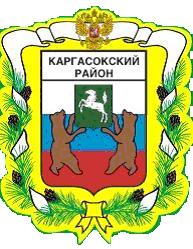 МУНИЦИПАЛЬНОЕ ОБРАЗОВАНИЕ «Каргасокский район»ТОМСКАЯ ОБЛАСТЬАДМИНИСТРАЦИЯ КАРГАСОКСКОГО РАЙОНАПОСТАНОВЛЕНИЕ07.03.2019                                                                                                                     № 65 с. КаргасокО согласовании передачи муниципального имущества, закреплённого на праве оперативного управления за МКОУ «Киевская основная общеобразовательная школа» по договору безвозмездного пользованияВ соответствии с пунктом 2 части 3.2 статьи 17.1 Федерального закона                  от 26 июля 2006 года № 135-ФЗ «О защите конкуренции», частью 1 статьи 296 Гражданского Кодекса Российской Федерации, пунктом 6.3 Положения о порядке управления и распоряжения имуществом муниципального образования «Каргасокский район», утвержденного решением Думы Каргасокского района от 10.10.2012 № 165 «О принятии Положения о порядке управления и распоряжения имуществом муниципального образования «Каргасокский район»Администрация Каргасокского района постановляет:1. Согласовать возможность передачи муниципального имущества, закреплённого на праве оперативного управления за МКОУ «Киевская основная общеобразовательная школа», по договору безвозмездного пользования, для медицинского обслуживания обучающихся, сроком на 5 лет согласно приложению к настоящему постановлению.2. Настоящее постановление вступает в силу со дня его официального опубликования (обнародования) в установленном порядке. Глава Каргасокского района                                                                     А.П. АщеуловА.В. Молчанова(838253) 2-18-09Приложениек постановлению АдминистрацииКаргасокского районаот 07.03.2019 № 65Имущество, передаваемое МКОУ «Киевская основная общеобразовательная школа» по договору безвозмездного пользования 1. Помещение медицинского кабинета (общая площадь 8,5 м2) номер на поэтажном плане № 5 МКОУ «Киевская основная общеобразовательная школа», расположенное по адресу: Томская область, Каргасокский район, с. Киевский, ул. Толпарова, 2а.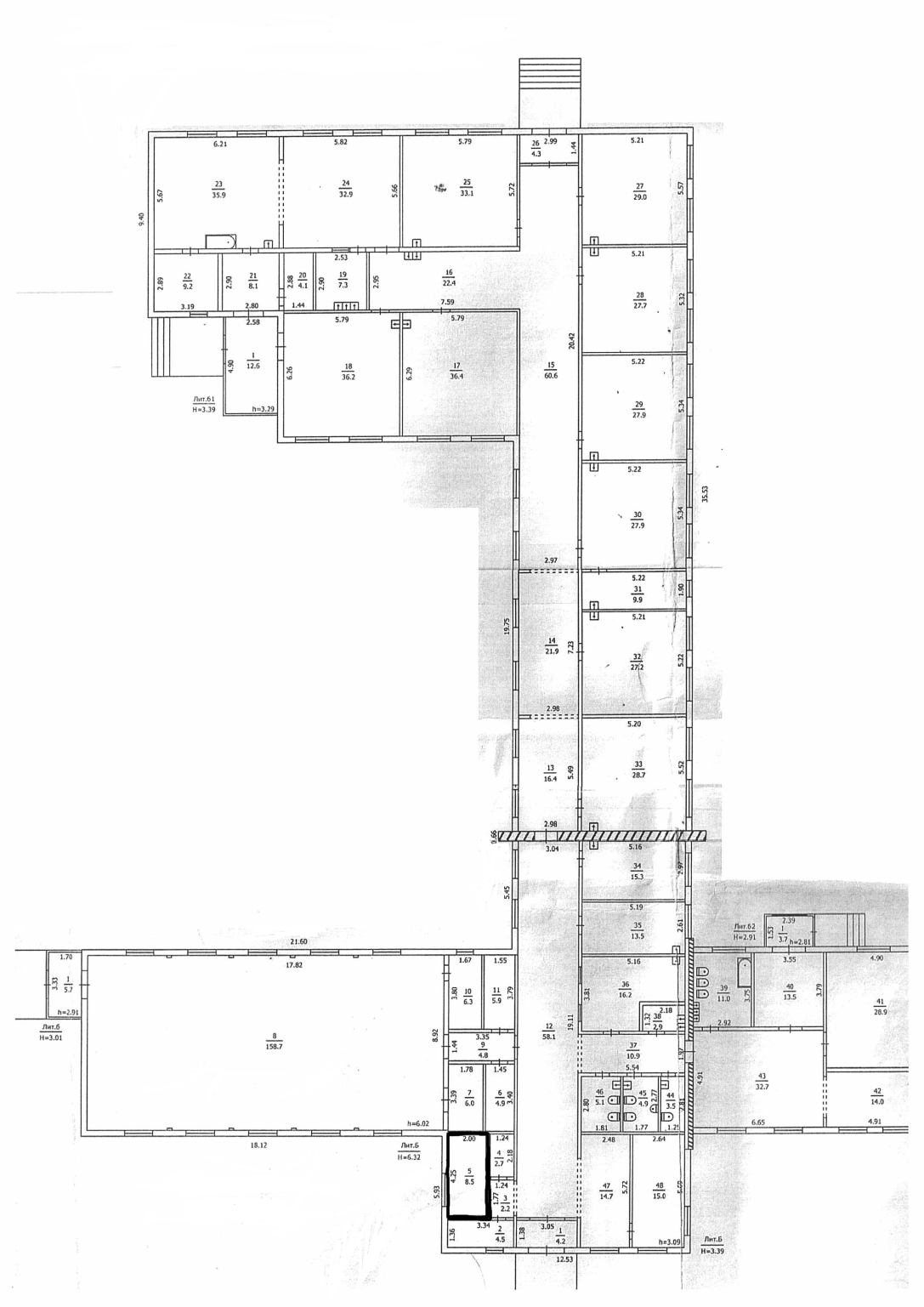 2. Оборудование№ п/пНаименование объектаЕд.изм.Количество1Весы медицинские ВЭМ-150шт.12Осветитель таблицы аппарата Ротташт.13Динамометр кистевой ДК-100шт.14Плантограф в комплектешт.15Кушетка процедурная КП-01 шт.16Столик инструментальный СИ5Н с двумя нержавеющими полкамишт.17Шкаф двухстворчатый закрытый с замкамишт.18Жгут шт.29Контейнер-емкость ЕК-02 для сбора органических отходов и острого инструменташт.210Контейнер-емкость ЕК-01 для сбора органических отходов и острого инструменташт.211Коробка стерилизованнаяшт.212Пинцет анатомическийшт.113Платформа передвижная рециркулятор ОРБпБ-01шт.214Ростомер медицинский РМ-1Пшт.115Стетоскопшт.116Таблица для исследования цветоощущенияшт.117Тазик почкообразныйшт.218Шина проволочная для ногшт.219Шпатель для языкашт.2020Ширма на колесах односекционная МСК9302 шт.2